الجزء النظري ( خمس درجات)السؤال الأول أكملي الفراغات التالية:1- من تطبيقات معالجة النصوص الحية ..............................2- الطباعة باللمس هي...................السريعة على لوحة المفاتيح باستخدام جميع أصابع اليدين دون النظر إلى لوحة المفاتيحالسؤال الثاني : ضعي علامة صح أمام العبارة الصحيحة وعلامة خطأ أمام العبارة الخاطئة :من أنواع البيانات النصوص وطريقة الإدخال عن طريق لوحة المفاتيح والإخراج عن طريق السماعات (     )            مفتاح الهروب ESC للخروج من أي مهمة دون اتمامها (               )من مزايا الطباعة باللمس قلة الإجهاد (                  )مايكروسوفت وورد من أشهر برامج معالجات النصوص المجانية (       )السؤال الثالث: اختاري الإجابة الصحيحة من ما يلي :أي منهما يستخدم كطريقة لإدخال الصوت:السماعات                   ب-الماسح الضوئي                ج-الميكروفونمن متطلبات الطباعة باللمس:أ-  التهوية الجيدة                ب-الإضاءة المنخفضة              ج-جميع ما سبق المكان الصحيح للإبهامين في لوحة المفاتيح هوأ-صف الارتكاز                 ب-مفتاح المسافة                ج-الصف السفليمن العناصر التي تشترك فيها برامج معالجة النصوص:أ-مجانية الاستخدام                   ب-تتطلب اتصال بالإنترنت             ج-لها واجهة متشابهة الجزء العملي (عشر درجات)الجزء النظري ( خمس درجات)السؤال الأول أكملي الفراغات التالية:1- من تطبيقات معالجة النصوص الحية .................GoogleDocs.............2- الطباعة باللمس هي......الكتابة .............السريعة على لوحة المفاتيح باستخدام جميع أصابع اليدين دون النظر إلى لوحة المفاتيحالسؤال الثاني : ضعي علامة صح أمام العبارة الصحيحة وعلامة خطأ أمام العبارة الخاطئة :من أنواع البيانات النصوص وطريقة الإدخال عن طريق لوحة المفاتيح والإخراج عن طريق السماعات (خطأ)            مفتاح الهروب ESC للخروج من أي مهمة دون اتمامها (  صح        )من مزايا الطباعة باللمس قلة الإجهاد (  صح)مايكروسوفت وورد من أشهر برامج معالجات النصوص المجانية (  خطأ   )السؤال الثالث: اختاري الإجابة الصحيحة من ما يلي :أي منهما يستخدم كطريقة لإدخال الصوت:السماعات                   ب-الماسح الضوئي                ج-الميكروفونمن متطلبات الطباعة باللمس:أ-  التهوية الجيدةب-الإضاءة المنخفضة              ج-جميع ما سبق المكان الصحيح للإبهامين في لوحة المفاتيح هوأ-صف الارتكازب-مفتاح المسافة                ج-الصف السفليمن العناصر التي تشترك فيها برامج معالجة النصوص:أ-مجانية الاستخدام                   ب-تتطلب اتصال بالإنترنت             ج-لها واجهة متشابهة الجزء العملي (عشر درجات)مالمـهـــــــــــــــــــــــــارة المطلوب تنفيذهاالدرجة المكتسبةالدرجة المكتسبةالدرجة النهائيةالدرجة النهائية1افتحي جهاز الحاسب وافتحي برنامج WORD112افتحي برنامج الوورد113وضع الأصابع بشكل صحيح على لوحة المفاتيح 114قومي بكتابة ما يلي مراعية متطلبات الطباعة باللمسسارعي للمجد والعلياءمجدي لخالق السماءوارفع الخفاق الأخضريحمل النور المسطررددي الله اكبرياموطني225خلو النص من الأخطاء الإملائية116تغيير لون النص إلى اللون الأخضر117تغيير حجم الخط الى ٢٨118توسيط النص119حفظ الملف بإسمك11المجمــــــــــوعالمجمــــــــــوع10مالمـهـــــــــــــــــــــــــارة المطلوب تنفيذهاالدرجة المكتسبةالدرجة المكتسبةالدرجة النهائيةالدرجة النهائية1افتحي جهاز الحاسب وافتحي برنامج WORD112افتحي برنامج الوورد113وضع الأصابع بشكل صحيح على لوحة المفاتيح 114قومي بكتابة ما يلي مراعية متطلبات الطباعة باللمسسارعي للمجد والعلياءمجدي لخالق السماءوارفع الخفاق الأخضريحمل النور المسطررددي الله اكبرياموطني225خلو النص من الأخطاء الإملائية116تغيير لون النص إلى اللون الأخضر117تغيير حجم الخط الى ٢٨118توسيط النص119حفظ الملف بإسمك11المجمــــــــــوعالمجمــــــــــوع10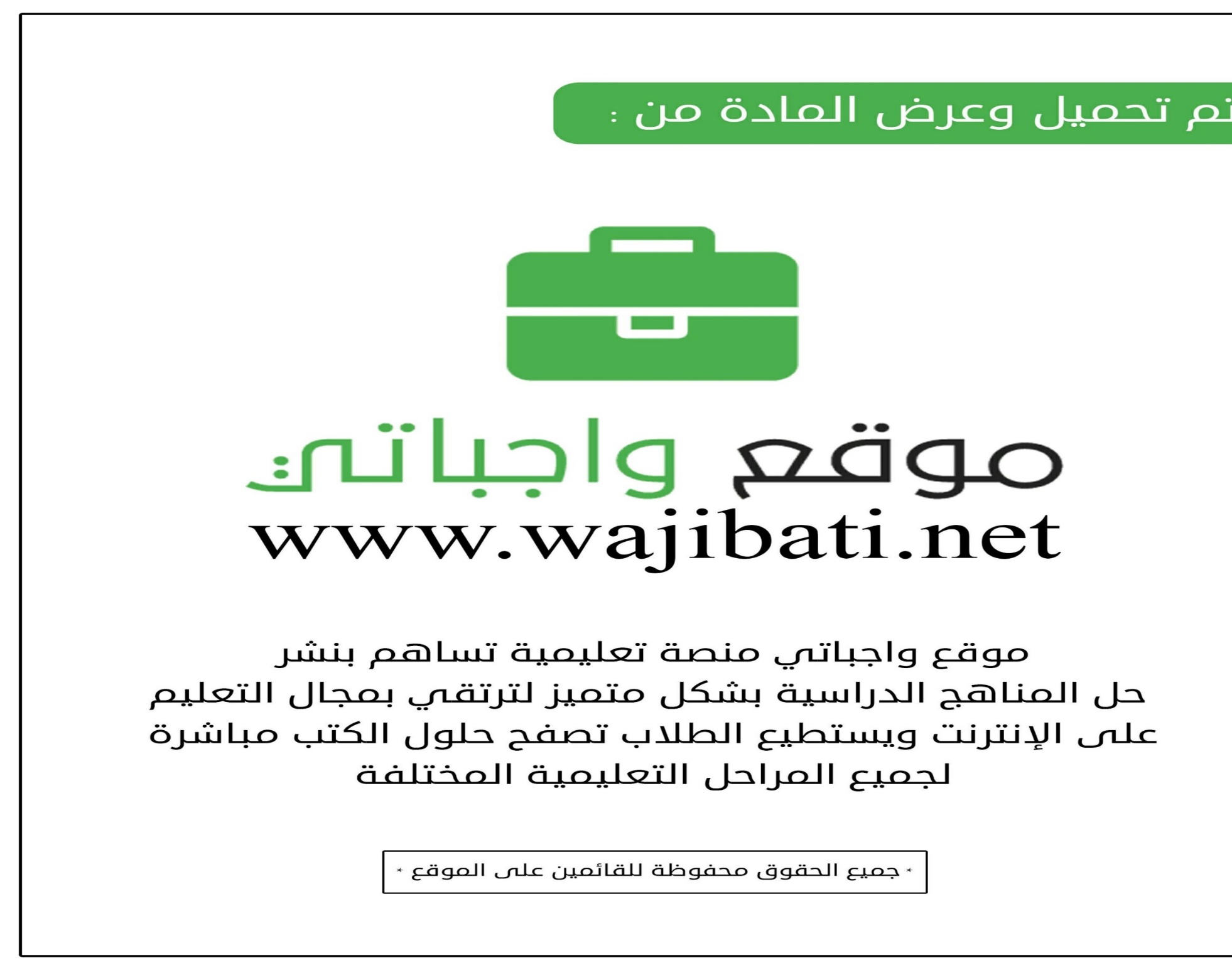 